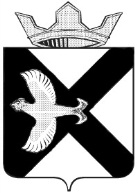 АДМИНИСТРАЦИЯМуниципального  образованияпоселок  БоровскийРАСПОРЯЖЕНИЕ08 апреля 2021 г.		                   № 136рп. БоровскийТюменского муниципального района  В соответствии с Федеральным законом Российской Федерации от 06.10.2003 № 131-ФЗ «Об общих принципах организации местного самоуправления в Российской Федерации», Федеральным законом от 21.12.1994 № 69-ФЗ «О пожарной безопасности», в целях повышения эффективности работы органов управления и сил территориальной подсистемы РСЧС муниципального образования поселок Боровский по выявлению, предупреждению и ликвидации очагов природных пожаров на ранней стадии их развития, а также проведения профилактической работы среди населения по недопущению сжигания растительности в период действия весенне-летнего, осеннего пожароопасного периода:1. Утвердить Положение о патрульно-маневренной группе на территории муниципального образования поселок Боровский согласно приложению 1 к настоящему распоряжению2. Создать патрульно-маневренную группу на территории муниципального образования поселок Боровский в составе, согласно приложению  2 к настоящему распоряжению. 3. Утвердить маршрут наземного патрулирования на территории муниципального образования поселок Боровский, согласно приложению 3 к настоящему распоряжению.4. Опубликовать настоящее распоряжение на официальном сайте администрации муниципального образования поселок Боровский в информационно-телекоммуникационной сети Интернет  www.borovskiy-adm.ru.5. Контроль за исполнением распоряжения возложить на заместителя главы сельского поселения по строительству, благоустройству, землеустройству, ГО и ЧС.И.О. главы муниципального образования                                         О. В. Суппес                  Приложение № 1к распоряжению администрации муниципального образованияпоселок Боровскийот 08 апреля 2021 №136Положениепо созданию и организации работы патрульно-маневренных групп на территории муниципального образования поселок Боровский1. ОСНОВНЫЕ ПОНЯТИЯПатрульно-маневренная группа - сводная группа сил и средств Ф и ТП РСЧС муниципального образования, созданная в установленном порядке для выполнения обязанностей в пожароопасный период по патрулированию территории района ответственности, мониторинга обстановки, связанной с природными пожарами, выявлению несанкционированных палов растительности и принятию мер по их тушению, работы с населением по соблюдению правил пожарной безопасности. Природный пожар - неконтролируемый процесс горения, стихийно возникающий и распространяющийся в природной среде, подлежащий обязательной регистрации. Природное загорание - неконтролируемый процесс горения, стихийно возникающий и распространяющийся в природной среде, создающий угрозу населенному пункту и не подлежащий обязательной регистрации. Район ответственности - (зона) участок земной поверхности, в границах которых предусмотрено реагирование патрульных и патрульно - маневренных групп. Пожароопасный сезон - часть календарного года, в течение которого возможно возникновение природных пожаров. 2. ОСНОВЫ ОРГАНИЗАЦИИ ДЕЯТЕЛЬНОСТИ ПАТРУЛЬНО-МАНЕВРЕННОЙ ГРУППЫ2.1. Основной целью организации деятельности  патрульно - маневренной группы является достижение высокого уровня готовности и слаженности к оперативному реагированию на природные загорания и организации действий по их тушению на начальном этапе и недопущению перехода пожаров на населенные пункты, а также в лесной фонд. 2.2. Основными задачами организации деятельности патрульно-маневренной группы является: - выявление фактов сжигания населением мусора на территории муниципального образования поселок Боровский; - выявление фактов загораний (горения) растительности на территории муниципального образования поселок Боровский; - проведение профилактических мероприятий среди населения по соблюдению правил противопожарного режима; - принятие мер по локализации и ликвидации выявленных природных загораний; - принятие решения о необходимости привлечения дополнительных сил и средств; - первичное определение возможной причины его возникновения и выявление лиц виновных в совершении правонарушения с дальнейшей передачей информации в надзорные органы; - идентификации термических точек, определение площади пожара, направления и скорости распространения огня; - мониторинг обстановки; - взаимодействие с ЕДДС Тюменского муниципального района. 2.3. Порядок создания, состав и оснащение патрульно-маневренной группы. Создание патрульно-маневренной группы организуется в соответствии с распоряжением администрации муниципального образования поселок Боровский на период пожароопасного сезона.Патрульно-маневренные группы создаются в населенном пункте муниципального образования поселок Боровский численностью от 2 до 3 человек из числа специалистов администрации муниципального образования поселок Боровский и подведомственных ей структур, старост населенных пунктов, внештатных инспекторов по пожарной безопасности, местного населения (волонтеров). 2.4. Оснащение патрульно-маневренной группы Патрульно-маневренная группа должна быть оснащена: - техникой для доставки групп (автомобиль с высокой проходимостью УАЗ), в том числе техникой с запасами огнетушащих веществ (прицепы с емкостями для воды, автоцистерны); -  спецодеждой; - средствами пожаротушения (мотопомпы с рукавами, РЛО), шанцевыми инструментами (лопаты, топоры), механизированным инструментом (бензопилы); - средствами связи (сотовые телефоны); - запасом ГСМ; - картами местности, навигационными приборами (при их наличии) и компасами. Оснащение группы производится администрацией муниципального образования поселок Боровский из имеющихся материальных средств для обеспечения пожарной безопасности. При планировании бюджета муниципального образования поселка Боровский необходимо планировать расходы по приобретению необходимого оборудования и имущества для выполнения задач и функций группы, а также (при необходимости) для заключения договоров с организациями и учреждениями (частными лицами) по использованию оборудования и имущества данных организаций и учреждений для патрулирования территорий, доставки участников групп к местам загораний и тушения очагов природных пожаров. 2.5. Порядок организации обучения и страхования Обучение лиц, не имеющих соответствующей подготовки, входящих в состав групп, проводится по программе «Профессиональная подготовка пожарных, добровольных пожарных дружин» в объеме 16 часов, при заключении соответствующих договоров с ОИВ (ОМСУ). Участники группы должны быть застрахованы от вреда здоровью, клещевого энцефалита. Страхование от вреда здоровью участников группы осуществляется за счет средств субъектов путем включения в реестр добровольной пожарной охраны субъектов, либо бюджета организаций, в чьих штатах они числятся, либо органов местного самоуправления. 2.6. Планирование работы и порядок реагирования патрульно-маневренной группы. Для организации патрулирования территории муниципального образования поселок Боровский разрабатываются специальные маршруты и время, исходя из прогноза, оперативной обстановки, количества действующих на территории муниципального образования термических точек, поступающей информации. Реагирование патрульно-маневренной группы осуществляется по решению главы муниципального образования поселок Боровский, ЕДДС Тюменского муниципального района при получении информации о загорании, угрозе населенному пункту посредством передачи распоряжения непосредственно руководителю группы. Оповещение членов групп проводит руководитель группы. Время сбора и реагирования (в рабочее и в не рабочее время) не должно превышать 1 час 30 минут, при этом необходимое оборудование для пожаротушения должно находиться в закрепленном автомобиле. По прибытию на место загорания, руководитель патрульно-маневренной группы определяет оперативную обстановку, пути распространения загорания и возможные последствия, способы и методы действий, направленных на локализацию и ликвидацию загораний, докладывают об обстановке главе муниципального образования поселок Боровский, диспетчеру ЕДДС. 2.7. Организационное и методическое руководство деятельностью патрульно-маневренной группы. Общее руководство и контроль за деятельностью группы возлагается на главу муниципального образования.Управление и координация действий администрации муниципального образования поселок Боровский по вопросам обеспечения пожарной безопасности населения и территории поселения в период пожароопасного сезона осуществляется председателями КЧС и ОПБ Тюменского муниципального района, Главным управлением МЧС России по Тюменской  области. Для непосредственного оперативного руководства группой, их организационного и методического обеспечения назначается руководитель группы. Руководитель группы: - осуществляет сбор группы, при ухудшении обстановки, определяет место и время сбора; - определяет оснащение группы, в зависимости от выполняемых задач; определяет маршруты выдвижения в районы проведения работ, ставит задачи членам группы; - оценивает оперативную обстановку, принимает соответствующие решения, в рамках возложенных полномочий; - организует информационный обмен с главой муниципального образования поселок Боровский, председателем КЧС и ОПБ Тюменского муниципального района, ЕДДС Тюменского муниципального района; - организует исправность техники и оборудования, закрепленного за группой; - инструктирует членов группы по соблюдению охраны труда и безопасным приемам проведения работы; Учет применения группы ведется в суточном режиме дежурными сменами ЕДДС Тюменского муниципального района. 3. ОСНОВНЫЕ ПОЛНОМОЧИЯ И ФУНКЦИИ АДМИНИСТРАЦИИ МУНИЦИПАЛЬНОГО ОБРАЗОВАНИЯ ПОСЕЛОК БОРОВСКИЙ ПРИ ОРГАНИЗАЦИИ ДЕЯТЕЛЬНОСТИ ПАТРУЛЬНО-МАНЕВРЕННОЙ ГРУППЫАдминистрация муниципального образования поселок Боровский осуществляет следующие функции: - разрабатывает и издаёт нормативные правовые акты распорядительного характера по вопросам организации безопасности населения и территорий в период прохождения пожароопасного сезона и организуют их исполнение; - определяет цели и задачи патрульно-маневренной группы, планирует ее деятельность; - обеспечивает сбор, систематизацию и анализ информации о пожарной обстановке на территории муниципалитета, планирует и устанавливают порядок применения группы; - обеспечивает в деятельности группы комплексное использование имеющихся сил и средств, а также организаций, путем заключения договоров, их взаимодействие с оперативными службами Ф и ТП РСЧС; - обеспечивает информационный обмен по оперативной обстановке, связанной с природными пожарами; - исполняет бюджет в части расходов на пожарную безопасность, в том числе на содержание и обеспечение деятельности группы; - формирует сводные реестры группы для учета и применения ее по назначению; - осуществляет оперативное управление сформированной группой.Приложение 2к распоряжению администрациимуниципального образования от 20 мая 2022 № 204СОСТАВпатрульно-маневренной группымуниципального образования поселок Боровский Приложение 3 МАРШРУТ ПАТРУЛИРОВАНИЯО создании патрульно-маневренной группы на территории муниципального образования поселок Боровский  (с изменением от 20.05.2022 № 204)№ п/пДолжностьПримечание, тел.1.Заместитель главы сельского поселения по строительству, благоустройству, землеустройству, ГО и ЧСРуководитель группытел.: 723-8892.Главный специалист сектора по благоустройству, землеустройству, ГО и ЧСтел.: 723-889Члены группыЧлены группыЧлены группы3.Инспектор по благоустройствутел.: 723-8894.Представители добровольной пожарной дружины:Лукьянов Антон ЮрьевичЛукьянов Юрий Анатольевич8 982 130-60-868 922 261-75-44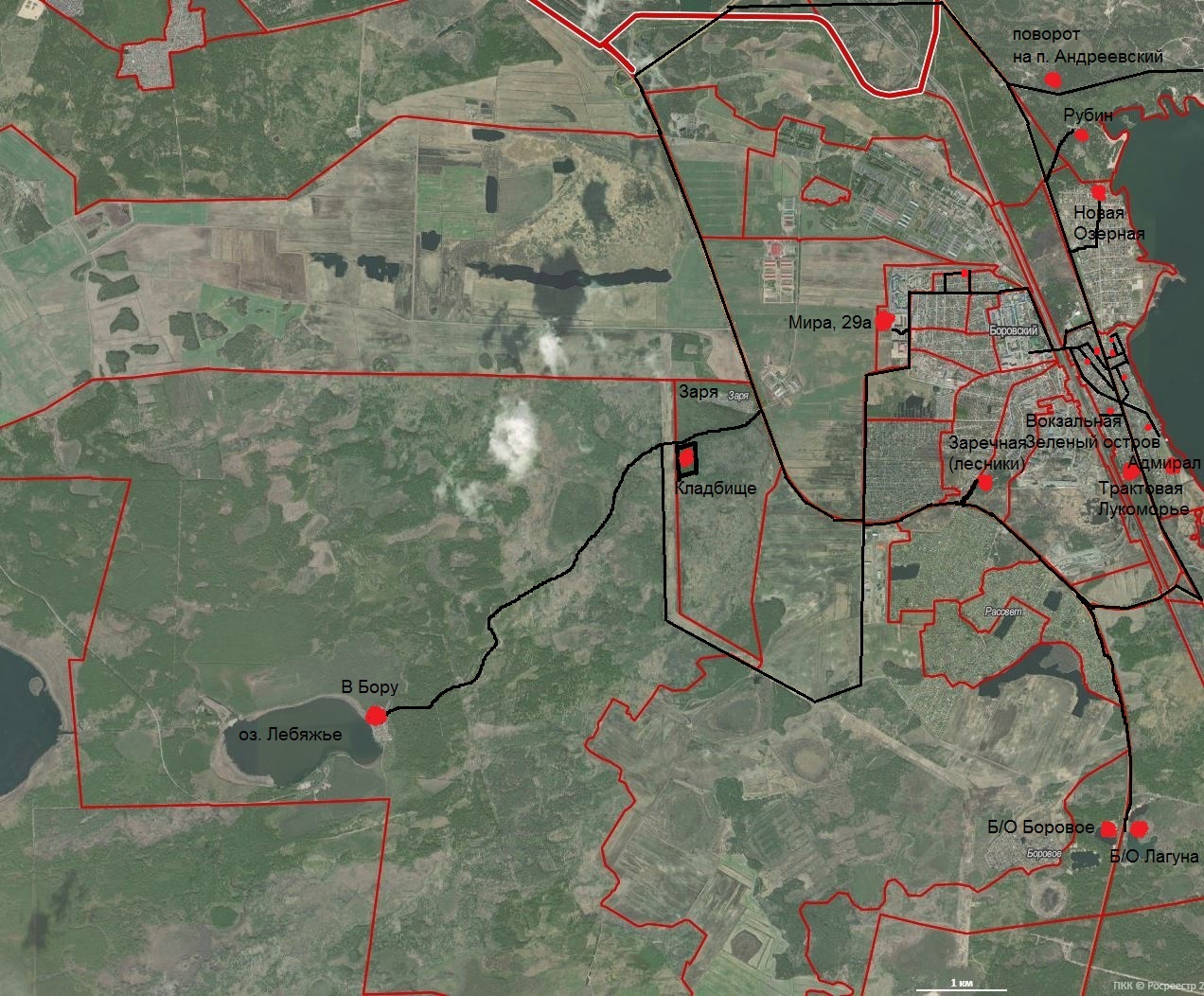 ул. Новая ОзернаяБаза отдыха Рубинул. Мира 29аСНТ В Боруул. Заречная (лесники)База отдыха БоровоеБаза отдыха Лагунаул. Трактовая (база отдыха Лукоморье, дома под снос 2,6,7,12,14,17а,18, 19,20,21, 23,24, 26,54,56,74)ул. Вокзальная (база отдыха Зеленый Остров)ул. Андреевская (загородный клуб Адмирал, дома под снос – д. 22,33а,35,37,37а)ул. Луговая  (дома под снос д.12)пер. Озерный (дома под снос д.,11,13,16,18,20,22) ул. Озерная (дома под снос - д. 2,4,6,8,10,12,16,16а,18,20,24,2628)ул.Сибирская (дома под снос – д.23,25,27)пер. Вокзальный (дома под снос- д.12,15,17)ул.Тюменская (дома под снос- д.37,39,39а,41,43)ул.Торфянул.Гагарина,4